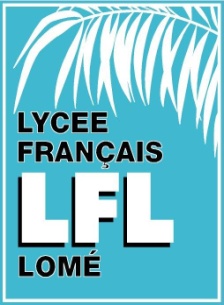 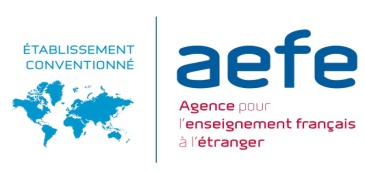 I - «Woèzon !» BIENVENUE AU TOGO, capitale LoméLe Togo est un petit Etat de l’Afrique de l’Ouest francophone (56785 km2) Ses paysages diversifiés et la qualité de l’accueil de ses habitants séduisent. Le pays connaît des difficultés économiques, mais la rénovation des infrastructures routières amorcée en 2010, la construction d’un nouvel aéroport et la rénovation du port de Lomé laissent penser que le Togo va vers des lendemains meilleurs.Chef d’Etat : Faure GNASSINGBELangues officielles : Français, Mina, Kabyé…8,3 millions d’habitants (2020)Population urbaine : 42 %Espérance de vie : 61 ansTaux d’alphabétisation : 67 %55 % de la population vit en situation de pauvreté. Monnaie : La devise locale est le franc CFA.  1 euro = 655,957 francs CFACommunauté française : 2604 Français sont inscrits au Consulat de France.L’économie repose sur le commerce de transit (le port autonome de Lomé est le seul port en eaux profondes du Golfe de Guinée), sur l’agriculture, sur la culture café-cacao-coton et sur l’exploitation du ciment et des phosphates, ressource vitale pour le pays. Le Togo est le 4ème producteur mondial de phosphates. Un grand projet d’interconnexion ferroviaire avec le Ghana et le Bénin est en cours. Récemment, de grands groupes ont installé leur siège à Lomé : Ecobank, Asky…La ville de Lomé et son agglomération comprennent environ 1,5 million d’habitants. Elle est bordée à l’ouest par la frontière du Ghana, au sud par l’Océan Atlantique (Golfe de Guinée) et s’étend sur près de 25 km au nord et à l’est.Lomé est une ville africaine bouillonnante, au rythme des motos-taxis (zémidjans) et des puissants 4x4, des Nana-Benz du grand marché, des cyber-cafés, des cargos de la zone franche du Port Autonome, des églises en tous genres…Lomé mêle tour à tour la tradition (marché des féticheurs) et la modernité (hôtels de luxe et bâtiments bancaires)Architecture et UrbanismeOn retrouve le rouge de la terre, le bitume des grandes avenues et des grandes places, le vert des jardins et les multiples couleurs des maisons.Le centre-ville date du début du XXème siècle, et on y trouve quelques vestiges d'architecture coloniale, comme le palais des gouverneurs ou la cathédrale du Sacré-Cœur, de style néo-gothique allemand.On trouve aussi de nombreuses constructions modernes comme le siège de la BCEAO, de la BOAD, de la BTCI, de la CEDEAO et le magnifique édifice d’Ecobank ou encore des bâtiments à vocation hôtelière comme l'hôtel Sarakawa ou le célèbre hôtel du 2 février, gratte-ciel moderniste mêlant béton et panneaux de verre, culminant à 102 mètres.HistoriqueLomé naquit vers 1880. Les Ewés furent les premiers à s’y installer. Le littoral jusqu'alors peu habité commença rapidement à se peupler.Le traité de Togoville signé par Gustav Nachtigal et le roi Mlapa III fut l’acte de naissance du Togoland en tant qu’entité de droit international au sein de l'Empire colonial allemand, le 5 juillet 1884.Les Ewés furent rapidement rejoints par des compagnies européennes, britanniques et surtout allemandes, ainsi que par des marchands itinérants de l’intérieur des terres, comme les caravanes haoussa venues des routes de la noix de cola. La croissance rapide de la ville s'en trouva renforcée et Lomé eut rapidement la réputation d'un lieu où on fait de bonnes affaires.C’est ce rôle économique majeur qui amena l’administration allemande à y transférer la capitale du Territoire, le 6 mars 1897, dans une ville qui avait déjà plus de 2 000 habitants.La guerre de 1914 épargna totalement la ville, mais elle entraîna, en 1916, l’éviction des compagnies allemandes (suite à la défaite de l’Allemagne) remplacées par des firmes britanniques et françaises.Après la Seconde Guerre mondiale, c’est après une décennie de stagnation économique, que l’essor reprit à Lomé où tout bouillonnait de vitalité. Elle connut en 1960 les festivités de l’accession à l’indépendance. ClimatLa chaleur est constante. La température maximale sous abri est de 34 °C l'après-midi, et la température minimale moyenne est de 25 °C le matin. Au début de l'année, souffle parfois l'Harmattan, un vent sec venu du Sahara et qui peut faire descendre le thermomètre à 20 °C le matin.Lomé reste aussi largement influencé par l'océan. Ainsi, on a l'usage de dire que le climat est ici un climat équatorial tempéré par l'océan. La chaleur est ainsi stable, sans pointes extrêmes, et le souffle qui vient de la mer, la rend assez agréable. Mais en février-mars, elle peut être oppressante.Ce qui est intéressant, c'est la faible pluviométrie pour une telle latitude. En effet, Lomé jouit d'un microclimat qui lui permet d'atteindre une faible pluviométrie pour la région (800 mm par an) À titre de comparaison, Paris reçoit en moyenne 650 mm par an.II – Professeur à LoméLe Lycée français de LoméLe Lycée français de Lomé a été créé en 1974. Il scolarise environ 880 élèves de la TPS à la Terminale dont 45 % sont français. Il accueille l’Institut de formation régionale de la zone Afrique centrale.L’établissement occupe 2 sites : le Primaire se trouve sur le site Charles de Gaulle (près du Consulat de France) et le Secondaire est à 5 min en voiture, rue Franz-Josef Strauss (non loin de la frontière du Ghana)L’équipe est composée d’environ 70 professeurs du Primaire et du Secondaire.Les équipes enseignantes sont dynamiques et le lycée français de Lomé bénéficie de la labellisation Génération 2024 en prévision des JO de Paris. Depuis la rentrée 2021, le LFL fait partie des 15 établissements homologués EFE3D dans le réseau pour ses efforts remarqués en matière de développement durable. Le service communication de l’AEFE était d’ailleurs dans notre établissement pour la semaine des lycées français du Monde. Le premier numéro d’une web série consacrée au développement durable a été tourné dans nos locaux et devrait être diffusé en janvier 2024 sur le site de l’Agence.La semaine de travail se déroule du lundi au vendredi. Le samedi matin, certains élèves suivent les cours de la Section basket et les élèves du cycle terminal peuvent avoir des devoirs surveillés. Horaires de l’école primaire : de 7h45 à 14h. Horaires du collège-lycée : de 7h30 à 11h40 et de 13h00 à 17h sauf le mercredi après-midi.De nombreuses activités extrascolaires sont proposées par l’ASSC (Association sportive et socioculturelle) et l’ASLFL (Association sportive du lycée français de Lomé) pour la somme modique de 45 € environ par an.Les congés scolaires sont sensiblement les mêmes qu’en France.Pour les élèves français, les frais d’inscription sont de 458 €. En 2022-2023, les frais de scolarité seront d’environ 2040 € par an pour la Toute Petite Section à 3900 € pour le Lycée.La qualité de résidentUn résident est un titulaire de la fonction publique française détaché par son administration d’origine auprès de l’AEFE (Agence pour l’Enseignement Français à l’Etranger). Sont considérés comme résidents les fonctionnaires établis dans le pays depuis au moins 3 mois à la date d’effet du contrat.  Si l’agent était rémunéré en France ou s’il était sous contrat dans un autre pays, il sera recruté en contrat local et doit demander une disponibilité pour une durée de 3 mois. Si le fonctionnaire suit son conjoint, le décalage de 3 mois n’est pas applicable. Mais dans ce cas, le premier salaire ne sera versé que fin octobre avec rappel. L’établissement pourra faire une avance si le nouveau résident en a besoin.Rémunération Pendant ces 3 premiers mois, le salaire est versé par le Lycée en FCFA. Il est équivalent au salaire brut de France – 4 % (cotisations sociales togolaises) Une prime d’installation de 1500 € (+ 10 % pour le conjoint + 5 % par enfant) est prévue à l’arrivée. L’agent doit prendre contact avec la MGEN ou la CFE pour avoir une couverture sociale pendant ces 3 mois (environ 7 % du salaire du contrat local) Ensuite, il est couvert par la sécurité sociale française. En plus du salaire, le futur résident peut toucher une prime de professeur principal.A partir du 1erdécembre, l’agent est sous statut résident. Le salaire est alors versé aux résidents par l’AEFE sur le compte bancaire français et correspond au salaire de France. Quelques avantages s’y rajoutent :- L’ISVL (Indemnité spécifique liée aux conditions de vie locale) : par exemple, un certifié ou un professeur des écoles classe normale en milieu de carrière (9ème échelon pour un certifié) perçoit 9416 € par an (données révisables chaque trimestre)- L’avantage familial qui couvre les droits d’écolage et de première inscription des enfants : de 298 à 389 € par mois et par enfant (données révisables)Le résident doit avoir une assurance rapatriement pour lui-même et pour ses ayant-droits.Titre de séjourLa durée de validité de votre passeport doit être supérieure à 6 mois. Une fois le détachement obtenu, le résident doit envoyer à son futur établissement une copie couleur de son passeport et de celui des autres membres de la famille pour que le lycée fasse une demande d’autorisation d’entrée et de travail sur le territoire togolais.Le résident se chargera d’obtenir un visa de 3 mois (105 € remboursés) auprès de l’Ambassade du Togo à Paris (ou de son pays de résidence) Une fois sur place, le lycée l’aidera à obtenir une carte de séjour dont le coût sera pris en charge par l’établissement pour une durée de 3 années (sauf les frais annexes : certificat médical, quittance de paiement des impôts, attestation et relevé bancaires, extrait de casier de judiciaire, etc…) Elle sera à la charge de l’agent au-delà de la troisième année. Pour cette démarche, il faut s’armer de patience, les autorités togolaises sont parfois tatillonnes sur les documents à produire.Pour établir la carte de séjour, le nouveau professeur arrivera avec un extrait de son casier judiciaire de son pays d’origine et, le cas échéant, une copie de son certificat de mariage. Il devra ouvrir un compte bancaire sur place.Impôts sur le revenuL’agent peut payer ses impôts sur place, dans le cadre d’un accord fiscal entre le Togo et la France. Mais il devra informer son centre des impôts qu’il part résider à l’étranger. C’est généralement ce que choisissent les résidents car le montant des impôts au Togo est modéré.Permis de conduireL’agent demande un permis de conduire international à sa Préfecture avant d’arriver au Togo.Logement Il est possible de trouver un logement spacieux et proche du Lycée à partir de 500 €, voire moins. Mais selon les désirs (piscine…), les loyers peuvent monter à plus de 1000 € par mois. Les propriétaires demandent souvent une caution de trois mois ainsi que trois mois de loyers d’avance. Mais il est possible de négocier.Le coût de la vieLa crise sanitaire a entrainé une augmentation des produits d’origine locale et les produits importés sont parfois plus onéreux qu’en France. L’essence coûte 0,77 € le litre mais l’électricité est chère d’autant plus qu’on l’utilise beaucoup pour les climatiseurs et les surpresseurs (permettent d’obtenir de l’eau) Le téléphone et Internet sont également assez coûteux : 46 € par mois par exemple pour Internet par La Canal box.Le billet aller-retour Lomé-Paris peut se trouver autour de 750 €.Conditions de vieElles sont bonnes. Le personnel de maison (femme de ménage, cuisinier, baby-sitter, gardien, chauffeur…) ne coûte pas cher et simplifie beaucoup la vie. Le soleil quasi-permanent, la proximité de la plage et de ses palmiers, la courtoisie des Loméens complètent le tableau. Santé et sécuritéLe Togo semble peu touché par la pandémie du Coronavirus. On dénombre 243 décès (09/12/21) Pour contrôler la maladie, le gouvernement a mis en place différentes mesures qui sont toujours d’actualité : fermeture des frontières terrestres, port du masque obligatoire, restriction des rassemblements, tests au départ et à l’arrivée à l’aéroport d’un montant de 38 €, vaccination obligatoire pour avoir accès aux administrations et aux lieux de culte… Le principal fléau est le paludisme. Un antipaludéen est recommandé (pendant 1 à 3 mois) ainsi que certaines mesures de protection : moustiquaires imprégnées, répulsifs, insecticides, manches longues et pantalons le soir…La vaccination contre la fièvre jaune est obligatoire. Le carnet mentionnant cette vaccination est exigé dès l’arrivée à l’aéroport. Il est également conseillé d’être vacciné, en plus des vaccinations habituelles, contre la typhoïde, la méningite, l’hépatite B.Adoptez les mesures élémentaires d’hygiène, notamment pour éviter des troubles gastriques.Les conditions de sécurité dans le pays sont bonnes et on peut circuler à pied dans Lomé sans crainte. Mais il faut être vigilant lorsque l’on conduit et éviter de se promener seul au bord de la mer après la tombée de la nuit.La ville de Dapaong et les alentours de la frontière du Burkina Faso sont fortement déconseillés aux expatriés. La mer peut être dangereuse. Il est recommandé de se baigner dans les zones aménagées.DéménagementIl est primordial, pour un déménagement international, comportant démarches et formalités de sortie de votre mobilier et de vos affaires personnelles, de s’entourer d’un maximum de garanties en faisant appel à un professionnel disposant de certifications reconnues.« Préparer son expatriation » sur le site du Ministère des Affaires étrangères est une rubrique très utile pour réussir son projet. Téléphonie – InternetDeux principaux opérateurs de téléphonie mobile : MOOV et TOGOCOMTOGO TELECOM, CAFE INFORMATIQUE et CANAL sont les principaux fournisseurs d’accès Internet.Quelques portails et sites web togolais :  https://voyage.gouv.tg :         Information pour les voyageurs


https://covid19.gouv.tg :        Situation du Coronavirus au Togowww.togo-tourisme.com : 	Portail du tourisme au Togowww.togoportail.net : 	Toute l’information à votre portéewww.republicoftogo.com : 	Site officiel de l’État togolaisSur Facebook : Togo Expats, Expat women Lomé, Bienvenue à Lomé, EXPATS AU TOGO….III – ATTRACTIONS TOURISTIQUESQuelques endroits à visiter.Colombe de la PaixGrand Marché (Assigamé)Marché aux fétiches d’AkodessewaMarché de DjidjénouLe plus grand marché céréalier du Togo non loin d’Akodessewa. Marché de HedzranawoéCréé au Nord de la ville pour désengorger le grand Marché. Premier marché de friperies où on peut trouver de bonnes occasions à petits prix. Animé les lundi et jeudi.Ruines du Wharf AllemandVestige du Wharf construit pendant la période coloniale allemande. Visible à  la plage de Lomé, en face de l’hôtel Palm Beach.Marché et Village ArtisanalPlace des MartyrsSitué en centre-ville. Ce monument est à la mémoire de tous ceux qui ont combattu ou sacrifié leurs vies pour l’indépendance.MuséesLe Musée national expose des objets du patrimoine national. Il est situé dans l’enceinte du Palais des Congrès.Le Musée international du Golfe de Guinée, musée d’art et d’ethnologie unique en Afrique, héberge une partie de la collection du Grand Marchand René DAVID.Monument de l’IndépendanceMonument du Centenaire Germano-togolaisSitué à Baguida, érigé en 1984 pour marquer les relations entre le Togo et l’Allemagne.TogovilleUn peu en dehors de Lomé, ville historique présentant de nombreux sites importants pour les cultures du Sud Togo.Agbodrafo, Aneho…Beaucoup d’autres sites sont remarquables par leur beauté et leur richesse historique.Vous pouvez obtenir des renseignements supplémentaires sur :le statut des résidents : www.aefe.frle Lycée français de Lomé : https://www.lfl-togo.org  les conditions de vie au Togo : www.ambafrance-tg.orgL’Institut français du Togo : http://institutfrancais-togo.com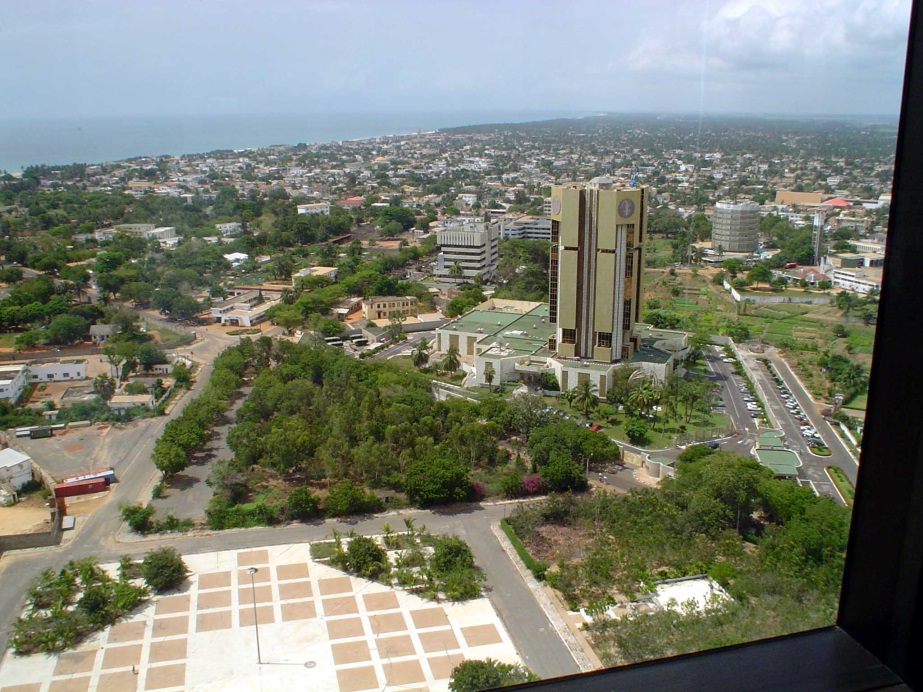 Cathédrale de LoméElle date de l’époque allemande (1902). Elle a plus de cent ans et se dresse en plein marché de Lomé. Edifice de style gothique restauré dans les années 80 et rouvert au culte en 1997.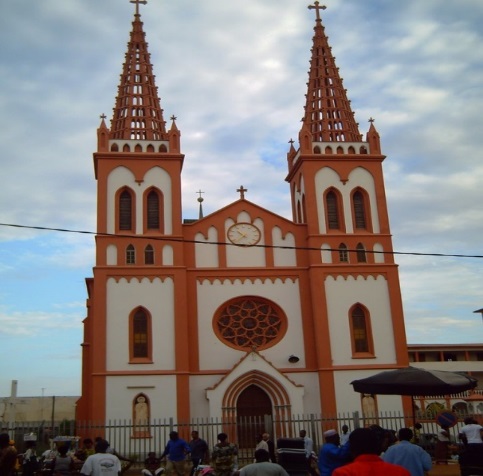 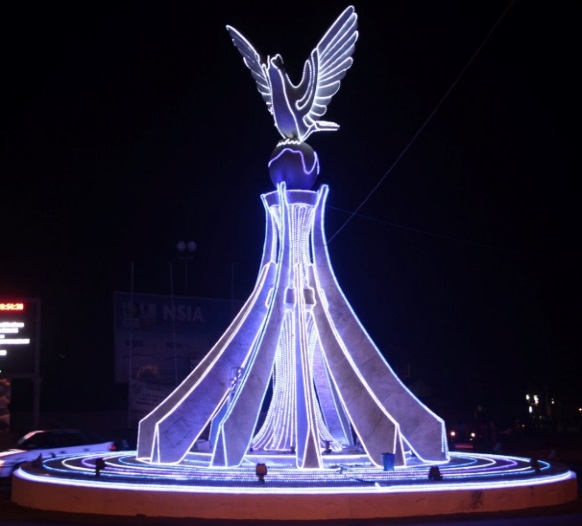 Une colombe tenant dans son bec une branche d’olivier. Monument national représentant la paix.Il s’y tient la grande partie du commerce quotidien, malgré l’absence du bâtiment principal, incendié en janvier 2013.Sa renommée reste liée au commerce du pagne, activité détenue par des femmes dont le dynamisme est légendaire : les Nana Benz.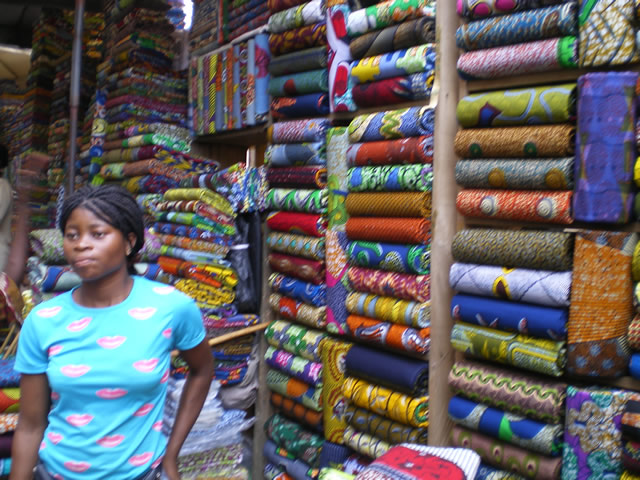 Ce marché propose des objets insolites qui servent pour la plupart aux cérémonies traditionnelles.  On y trouve tout ce dont les guérisseurs traditionnels ont besoin (crânes d’animaux, peaux de crocodiles, etc.)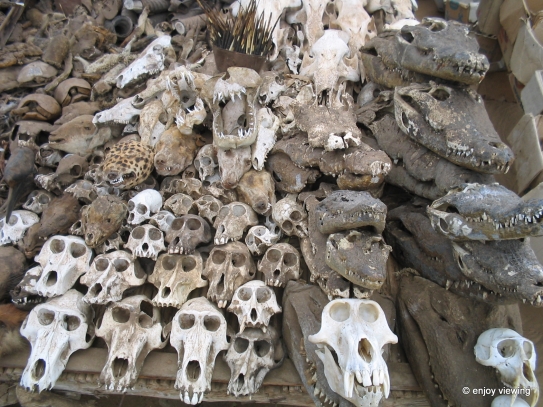 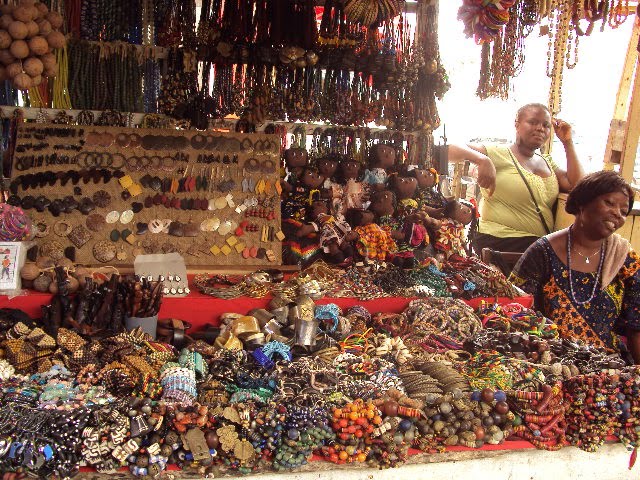 Le marché artisanal se trouve dans la rue des Arts, tout prêt de l'hôtel du Golfe. S’y vendent toutes sortes d'objets d'art. C'est un endroit idéal pour acheter des souvenirs et le client avisé peut y découvrir des articles de valeur. Ne pas hésiter à marchander !Le village artisanal regroupe différents corps de métiers. On peut y apercevoir les artisans à l'œuvre: batik, sculpture sur bois, gravure, tissage,...Erigé suite à l’Indépendance de 1960, il est situé dans le quartier administratif, non loin du CASEF.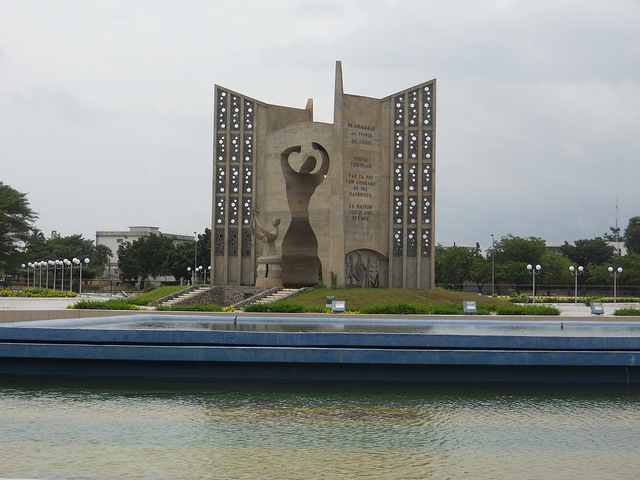 